            הופעת בולים - יוני 2020ביום שלישי, י"ז סיון תש"פ, 09/06/20, תחול הופעת הבולים 373, שפרטיה להלן:פרחי קיץ:טיון דביק:הבול: יונפק בול בערך נקוב 7.40 ₪.גיליונות הבולים: הבול יופיע בגיליון בולים המכיל  15 בולים ו – 5 שבלים.ערברבה שעירה:הבול: יונפק בול בערך נקוב 8.30 ₪.גיליונות הבולים: הבול יופיע בגיליון בולים המכיל  15 בולים ו – 5 שבלים.צלף קוצני:הבול: יונפק בול בערך נקוב 11.80 ₪.גיליונות הבולים: הבול יופיע בגיליון בולים המכיל  15 בולים ו – 5 שבלים.מעטפת היום הראשון:מיו"ר נושאת שלושת הבולים במחיר 28.70 ₪.החתמת הבולים: הבולים יוחתמו בבית הדואר קצרין, דליות 8, קצרין.סופרים ומשוררים ישראלים:חיים גורי:הבול: יונפק בול בערך נקוב 2.50 ₪.גיליונות הבולים: הבול יופיע בגיליון בולים המכיל  15 בולים ו – 5 שבלים.מעטפת היום הראשון: מיו"ר נושאת הבול במחיר 3.70 ₪.החתמת הבול: הבול יוחתם בסניף הדואר המרכזי, יפו 23, ירושלים.רונית מטלון:הבול: יונפק בול בערך נקוב 2.50 ₪.גיליונות הבולים: הבול יופיע בגיליון בולים המכיל  15 בולים ו – 5 שבלים.מעטפת היום הראשון: מיו"ר נושאת הבול במחיר 3.70 ₪.החתמת הבול: הבול יוחתם בסניף הדואר שער פלמר , פלמר 1 ,  חיפה.עמוס עוז:הבול: יונפק בול בערך נקוב 2.50 ₪.גיליונות הבולים: הבול יופיע בגיליון בולים המכיל  15 בולים ו – 5 שבלים.מעטפת היום הראשון: מיו"ר נושאת הבול במחיר 3.70 ₪.החתמת הבול: הבול יוחתם בסניף הדואר המרכזי, יפו 23, ירושלים.תווית דואר מט "מסוקים בחיל האוויר הישראלי - אנפה":תופק תווית דוארמט "מסוקים בחיל האוויר הישראלי - אנפה":התוויות שיסופקו למנויים יישאו מס' זיהוי 00001.תווית בודדת למנויים: למנויים אשר בהזמנתם הקבועה תווית בודדת תסופק תווית בעריך 2.50 ₪.הופעת בולים - יוני 2020סדרת תוויות: למנויים אשר בהזמנתם הקבועה סדרת 6 תוויות תסופק הסדרה במחיר 37.80 ₪.מיו"ר: למנויים אשר בהזמנתם הקבועה מיו"ר לתווית ביול תסופק המעטפה נושאת תווית בעריך 2.50 ₪, במחיר 3.70 ₪.הפעלת התווית: התווית תופעל ותוחתם, בחותמת יום ההופעה, בסניף הדואר ברחוב הרצל 30, ראשל"צ.ערכי 6 התוויות:   2.50 ₪.  4.10 ₪.  8.30 ₪.  9.00 ₪.  7.40 ₪.  6.50 ₪.תווית דואר מט "מסוקים בחיל האוויר הישראלי - צפע":תופק תווית דוארמט "מסוקים בחיל האוויר הישראלי - צפע":התוויות שיסופקו למנויים יישאו מס' זיהוי 00001תווית בודדת למנויים: למנויים אשר בהזמנתם הקבועה תווית בודדת תסופק תווית בעריך 2.50 ₪.סדרת תוויות: למנויים אשר בהזמנתם הקבועה סדרת 6 תוויות  תסופק הסדרה במחיר 37.80 ₪.מיו"ר: למנויים אשר בהזמנתם הקבועה מיו"ר לתווית ביול תסופק המעטפה נושאת תווית בעריך 2.50 ₪, במחיר 3.70 ₪.הפעלת התווית: התווית תופעל ותוחתם, בחותמת יום ההופעה בבית הדואר בבאר שבע, שד' רגר.ערכי 6 התוויות:   2.50 ₪.  4.10 ₪.  8.30 ₪.  9.00 ₪.  7.40 ₪.  6.50 ₪.דפיות בולים:דפית בולים יוני 2020:הדפית תכיל את כל בולי הופעת יוני 2020 ועלוניהם במחיר: 41.50 ₪ (מחיר החומר הבולאי 35.00 ₪).דפית בולים פלוס יוני 2020:הדפית תכיל את כל הבולים ומעטפות היום הראשון של הופעת יוני 2020 ועלוניהם במחיר 81.30 ₪ (מחיר החומר הבולאי 74.80 ₪).הופעת בולים - יוני 2020חותמות הופעה ואירוע: להופעת הבולים החדשים יופקו 6 חותמות במחיר 22.20 ₪.                                                                                                 ב ב ר כ ה,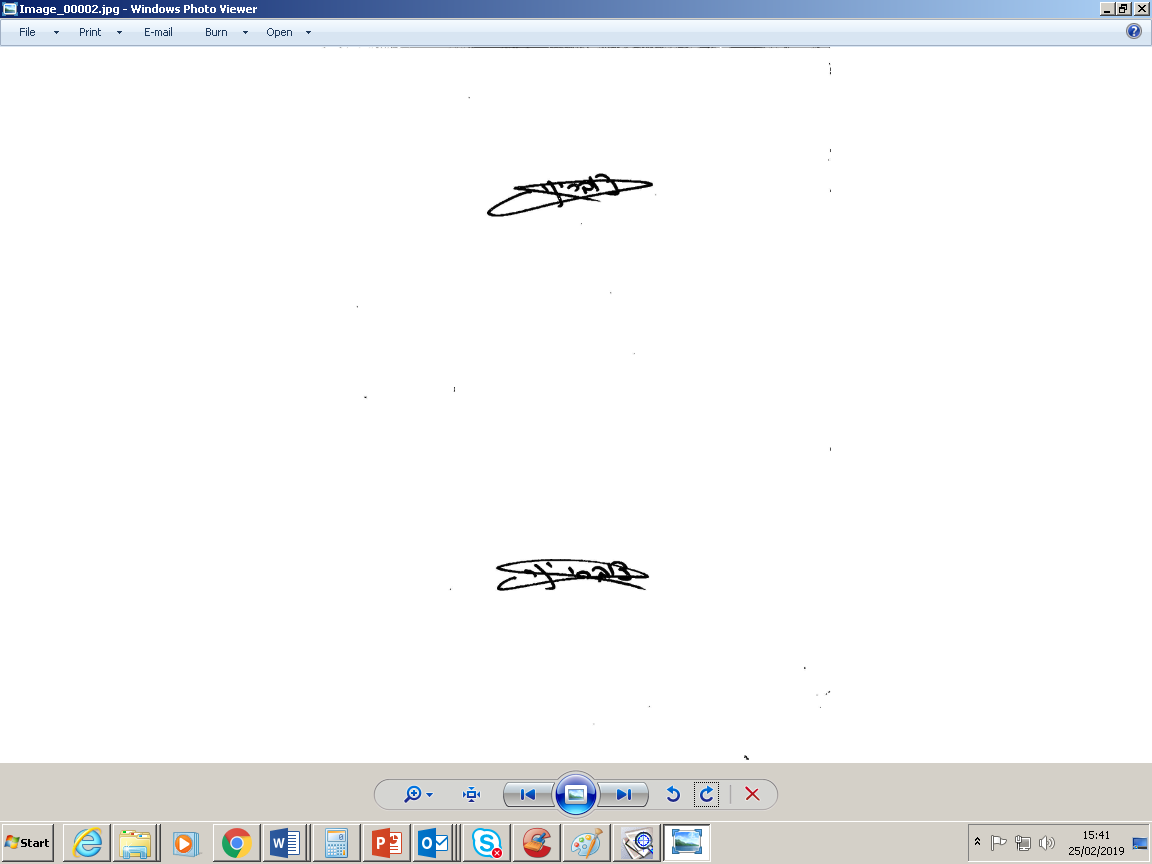                                                                                                                   יניב צוברי                                                                                                    מנהל תחום תפעול השירות                                                                                                     חטיבת דואר וקמעונאותש/50